J'ai l'honneur de transmettre aux États Membres du Conseil une contribution soumise par la République de l'Inde.	Houlin ZHAO
	Secrétaire généralIntroductionLa Conférence de plénipotentiaires de 2018 (PP-18) a adopté 10 (dix) nouvelles Résolutions; révisé 2 (deux) Décisions et 51 (cinquante et une) Résolutions et supprimé 1 (une) Décision et 10 (dix) Résolutions. Ni la Constitution, ni la Convention n'ont été modifiées.Plusieurs des Décisions et Résolutions nouvelles/révisées contiennent des instructions à l'intention du Conseil afin qu'il prenne les mesures nécessaires pour la mise en œuvre des Décisions et Résolutions des Actes finals de la Conférence de plénipotentiaires de 2018 qui y sont mentionnées dans un délai de 4 (quatre) ans, d'ici à la prochaine Conférence de plénipotentiaires qui aura lieu en 2022.PropositionCompte tenu du caractère détaillé des instructions contenues dans les Résolutions et du nombre de points à traiter, il serait efficient et efficace de disposer d'un tableau de bord en ligne, aux fins de l'examen par le Conseil, en vue de mener des délibérations et de prendre des décisions lors des sessions du Conseil. Cela permettra également aux différents Secteurs de prendre des mesures et il en résultera des synergies dans les domaines connexes. L'Inde propose les points ci-après pour examen par le Conseil en vue d'obtenir l'appui des Membres du Conseil.1)	Une matrice de responsabilité concernant les activités figurant sous "charge le Conseil" et un tableau de bord en ligne devraient être préparés pour assurer une mise en œuvre efficiente et efficace des Résolutions et des Décisions des Actes finals de la Conférence de plénipotentiaires de 2018 et en assurer le suivi.2)	Il convient de rendre compte des progrès réalisés dans ce domaine au Conseil à sa session de 2020.______________Conseil 2019
Genève, 10-20 juin 2019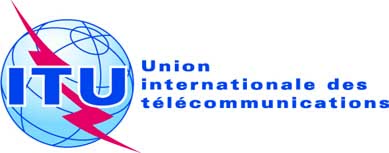 Point de l'ordre du jour: ADM 17Document C19/105-FPoint de l'ordre du jour: ADM 1727 mai 2019Point de l'ordre du jour: ADM 17Original: anglaisNote du Secrétaire généralNote du Secrétaire généralContribution DE LA RÉPUBLIQUE DE L'INDEContribution DE LA RÉPUBLIQUE DE L'INDEProposITION POUR LE SUIVI ET LA MISE EN OEUVRE DES instructions à L'INTENTION DU cONSEIL AU TITRE DES Résolutions ET DES Décisions 
DE LA CONFéRENCE DE PLéNIPOTENTIAIRES DE 2018ProposITION POUR LE SUIVI ET LA MISE EN OEUVRE DES instructions à L'INTENTION DU cONSEIL AU TITRE DES Résolutions ET DES Décisions 
DE LA CONFéRENCE DE PLéNIPOTENTIAIRES DE 2018RésuméLa présente contribution vise à assurer le suivi et la mise en œuvre des instructions à l'intention du Conseil au titre des Résolutions et des Décisions de la Conférence de plénipotentiaires de 2018 (PP-18).Suite à donnerLa République de l'Inde invite le Conseil à prendre note du contenu de la présente contribution et à adopter la proposition.____________RéférencesActes finals de la Conférence de plénipotentiaires de 2018